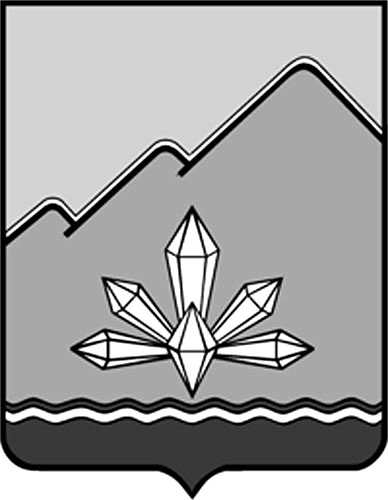 АДМИНИСТРАЦИЯ   ДАЛЬНЕГОРСКОГО   ГОРОДСКОГО  ОКРУГАПРИМОРСКОГО   КРАЯПОСТАНОВЛЕНИЕ22 мая .                              г. Дальнегорск                              № 312 – па 			О порядке организации работы по учету граждан,   имеющих  трех и более детей, обратившихся с заявлением о бесплатном предоставлении  земельных  участков  натерритории Дальнегорского городского округа   В соответствии с Земельным кодексом Российской Федерации, Федеральным законом от 25.10.2001 №137-ФЗ «О введении в действие Земельного кодекса Российской Федерации», Федеральным законом от 06.10.2003 №131-ФЗ «Об общих принципах организации местного самоуправления в Российской Федерации», Законом Приморского края от 29.12.2003 №90-КЗ «О регулировании земельных отношений в Приморском крае», Законом Приморского края от 08.11.2011 №837-КЗ «О бесплатном предоставлении земельных участков гражданам, имеющим трех и более детей, в Приморском крае», Уставом Дальнегорского городского округа, администрация Дальнегорского городского округа ПОСТАНОВЛЯЕТ:           1.Утвердить форму  реестра граждан, имеющих трех и более детей, подавших заявление о предоставлении земельных участков в собственность бесплатно (приложение 1).          2. Утвердить «Порядок организации работы по учету граждан, имеющих трех и более детей, обратившихся с заявлением о бесплатном предоставлении земельного участка на территории Дальнегорского городского округа» (приложение 2).3.Контроль за исполнением настоящего постановления возложить на начальника Управления муниципального имущества администрации Дальнегорского городского округа Козыреву Р.Р.И.о.Главы Дальнегорского городского округа                                                                                  В.В. ВойновПриложение 1                                          к постановлению администрации  Дальнегорского городского округа от 22.05.2012   № 312-па  РЕЕСТР  граждан ,имеющих трех и более детей, подавших заявление   о предоставлении земельныхучастков в собственность бесплатно Приложение 2                                 к постановлению администрации Дальнегорского городского округа                                        от 22.05.2012 № 312-па ПОРЯДОКорганизации работы по учету граждан, имеющих трех и более детей, обратившихся с заявлением о бесплатном предоставлениив собственность земельных участков на территории Дальнегорского городского округа 1. Общие положенияНастоящий Порядок разработан в целях реализации закона Приморского края от 08.11.2011 №837-КЗ  "О бесплатном предоставлении земельных участков  гражданам, имеющим трех и более детей, в Приморском крае»  (далее - закон).2. Учет граждан, имеющих трех и более детей, обратившихся с заявлениями о бесплатном предоставлении в собственность земельных участков2.1. Граждане (гражданин), имеющие трех и более детей, желающие приобрести в собственность бесплатно земельный участок (далее - граждане), подают непосредственно или через законного представителя, или представителя, действующего по доверенности  в  Управление муниципального имущества администрации Дальнегорского городского округа  (далее - Управление)   заявление    о предоставлении земельного участка в собственность бесплатно с  указанием цели использования земельного участка, а также фамилии, имени, отчества   детей (заявление по форме, согласно приложению 1 к настоящему порядку).                                                                                                                                                                                                                  К заявлению прилагаются:копии документов, удостоверяющих личность граждан (гражданина)с предъявлением оригиналов. В случае изменения фамилии, имени или отчества граждан (гражданина) к заявлению прилагаются копии документов, подтверждающих изменения указанных персональных данных;2)копии свидетельств о рождении детей, паспортов для детей, достигших 14-летнего возраста, с предъявлением оригиналов;3)документ, подтверждающий проживание граждан (гражданина) и детей по одному месту жительства на территории Приморского края. 2.2.Специалист Управления  в день подачи гражданами заявления регистрирует поступившее заявление в журнале регистрации заявлений, форма которого установлена приложением  2 к настоящему Порядку, с указанием даты   поступления Заявления.   Специалист Управления при регистрации заявления в журнале регистрации: 1)производит сверку копий документов, подтверждающих право на получение земельных участков многодетной семьей в соответствии с законом,  с оригиналами. Копии указанных документов после сверки с оригиналами остаются в Управлении, оригиналы возвращаются гражданину;       2) делает отметку на принятом заявлении о дате   принятия, указывает фамилию лица, принявшего документы;    3)выдает заявителю расписку о принятии заявления и приложенных к нему документов, с указанием перечня принятых документов, даты   их принятия, фамилии лица, принявшего документы по  форме, предусмотренной в приложение 3 к настоящему Порядку. 2.3.Управление в течение 30 календарных дней со дня регистрации заявления:   1)готовит проект постановления администрации Дальнегорского городского округа  о   включении граждан в реестр  граждан, имеющих трех и более детей, подавших заявление о предоставлении земельного участка   в собственность бесплатно (далее- реестр),  либо об отказе о включении в реестр.Реестровый номер присваивается в порядке очередности в соответствии с датой принятия решения органом местного самоуправления о включении граждан в реестр. По результатам рассмотрения Управление  уведомляет граждан о включении их в реестр с указанием реестрового номера или об отказе во включении в реестр. Уведомление об отказе в постановке гражданина на учет по основаниям,   оформляется в письменном виде с обоснованием причин отказа.2.4. Основаниями для отказа во включении в реестр являются:1)не предоставление (предоставление не в полном объеме) документов,указанных в п.2.1 настоящего порядка;2)предоставление недостоверных сведений;3)несоответствие требованиям, установленным в части 2 статьи 2настоящего Закона;4)предоставление земельного участка ранее по заявлению одного из родителей детей, указанных в части 1 настоящей статьи.2.5.По результатам формирования и постановки на государственный кадастровый учет земельных участков   для граждан имеющих  трех и более детей Управление  направляет  уведомление  гражданину  о возможности приобретения земельного участка  в общую долевую собственность, в котором  указывается кадастровый номер земельного участка,  площадь  разрешенное использование и адрес участка  (приложение 4 к настоящему порядку).  2.6. При согласии граждан на приобретение земельного участка Управление  готовит проект постановления администрации Дальнегорского городского округа о его предоставлении гражданам  в собственность бесплатно. 2.7.Управление направляет оригинал постановления  о предоставлении земельного участка в собственность бесплатно,  гражданам, в отношении которых принято решение о предоставлении земельного участка.Приложение 1                                          к Порядку организации работы по учету граждан, имеющих трех и более детей, обратившихся с заявлением о бесплатном предоставлении в собственность земельных участков на территории Дальнегорского городского округаВ Администрацию Дальнегорского городского округа     от ____________________________________________________________________________________________Адрес: ________________________________________________________________________________________(почтовый адрес)Паспортные данные: серия _____номер ____________кем и когда выдан _____________________________________________________________________________Конт.телефон: __________________________________По доверенности от _________________-__________________________________________________________________________________________________________(Ф.И.О. полностью)ЗАЯВЛЕНИЕВ соответствии с Законом   Приморского края от 08.11.2011 №837-КЗ  "О бесплатном предоставлении земельных участков  гражданам, имеющим трех и более детей, в Приморском крае»,   прошу  поставить на учет и предоставить земельный участок   в собственность бесплатно для индивидуального жилищного строительства, дачного строительства          (нужное подчеркнуть).Состав  семьи:Мать – _________________________________________________, ____________________,(фамилия, имя, отчество)                                                               (дата рождения)Отец – _________________________________________________, ____________________,                                            (фамилия, имя, отчество)                                                               (дата рождения)Дети: __________________________________________________, ____________________,                                                        (фамилия, имя, отчество)                                                                (дата рождения)_____________________________________________ __________, ____________________,___________________________________________ ____________, ____________________,________________________________________________________, ____________________,Члены нашей  семьи являются гражданами Российской Федерации, дети проживают совместно с родителями и зарегистрированы ___________________________________  _______________________________________________________________________________Приложение:____________________________________________________________________________________________________________________________________________________________________________________________________________________________________________________________________________________________________________________________________________________________________________________________________________________________________________________________  (подпись)Дата подачи заявления «____»______________20___г.Заявление принял ___________________________________________________________________                                              ( ФИО, подпись специалиста , дата) Приложение 2                                             к Порядку организации работы по учету граждан, имеющих трех и более детей, обратившихся с заявлением о бесплатном предоставлении в собственность земельных участков  на территории Дальнегорского городского округаЖУРНАЛРЕГИСТРАЦИЙ И УЧЕТА ЗАЯВЛЕНИЙ ГРАЖДАН,ИМЕЮЩИХ ПРАВО НА БЕСПЛАТНОЕ ПРЕДОСТАВЛЕНИЕ В СОБСТВЕННОСТЬ ЗЕМЕЛЬНЫХ УЧАСТКОВПриложение 3  к Порядку организации работы по учету граждан, имеющих трех и более детей, обратившихся с заявлением о бесплатном предоставлении в собственность земельных участков на территории Дальнегорского городского округаОпись документов«____» ___________ 20___г.   Подтверждаю достоверность предоставленных документов./_______________/________________________________    (подпись)                                     (фамилия и инициалы заявителя)Документы принял и сверил с оригиналом: «____» ___________ 20___г.   /_______________/__________(подпись, фамилия, инициалы специалиста)Приложение 4                                          к Порядку организации работы по учету граждан, имеющих трех и более детей, обратившихся с заявлением о бесплатном предоставлении в собственность земельных участков  на территории Дальнегорского городского округаУВЕДОМЛЕНИЕо возможности приобретения земельного участкав собственность   бесплатно  На основании Вашего заявления от ____________, № _______ о приобретении  земельного участка в собственность бесплатно, включения Вас в реестр граждан, имеющих  право на приобретение в собственность бесплатно земельного участка, информируем Вас о возможности приобретения в собственность бесплатно  земельного участка с кадастровым номером ___________________________________________,  площадью __________________________, с местоположением  ________________________________________________________________,вид разрешенного использования: ___________________________________________________,В течение 10 дней с даты получения данного уведомления, Вам необходимо в письменной форме сообщить в Управление муниципального имущества администрации Дальнегорского городского округа о согласии на приобретение указанного земельного участка в собственность  бесплатно либо об отказе в его приобретении. Отсутствие письменного сообщения считается отказом в приобретении в собственность предложенного земельногоучастка.Приложение: Сообщение о согласии на приобретение земельного участка всобственность бесплатно (об отказе в приобретении земельногоучастка в собственность бесплатно)В Управление муниципального имущества администрации Дальнегорского городского округаот  _________________________________________(Ф.И.О., паспортные данные, регистрация по месту         жительства, адрес для отправки корреспонденции,                         контактный телефон)Сообщение о согласии на приобретение земельного участка в собственность(совместную собственность) бесплатно,(об отказе в приобретении земельного участка в собственность бесплатно)Я,_____________________________________________________________________________                                                (Ф.И.О гражданина)Выражаю_______________________________________________________________________ (согласие на приобретение земельного участка/ отказ в приобретении земельного участка)с кадастровым номером____________________________________, площадью:_______________,вид разрешенного использования______________________________________________________.в общую долевую собственность Заявитель: __________________________________ ________________(Ф.И.О. гражданина) (подпись)«____» _______________ 20___г.N 
п/пФамилия, имя, отчество заявителейДата      регистрации заявления

Постановление администрации ДГО о включении   в реестр граждан  подавших заявление   о предоставлении земельныхучастков в собственность  бесплатноРеестровый   номер Реквизиты   
постановления администрации Дальнегорского городского округа о           предоставлении
земельного  
участка     Характеристика земельного участка (местоположение, площадь, кадастровый номер, цель использования)Примечание
(указываются следующие сведения: отказ гражданина от предоставления земельного участка   информация о снятии гражданина с учета. 1 2    3     4       5       6        7    8     № вх.Дата поступления заявленияФИО заявителя и членов семьиАдрес регистрацииЦелевое  использование земельного участкаПостановление о включении в реестр(дата, №)Постановление об отказе во включении в реестр(дата, №)Уведомление заявителя о принятом решении12345678